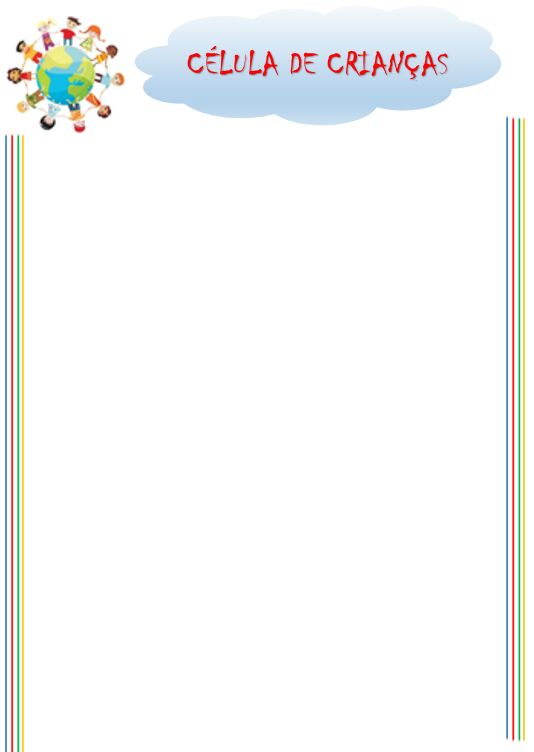 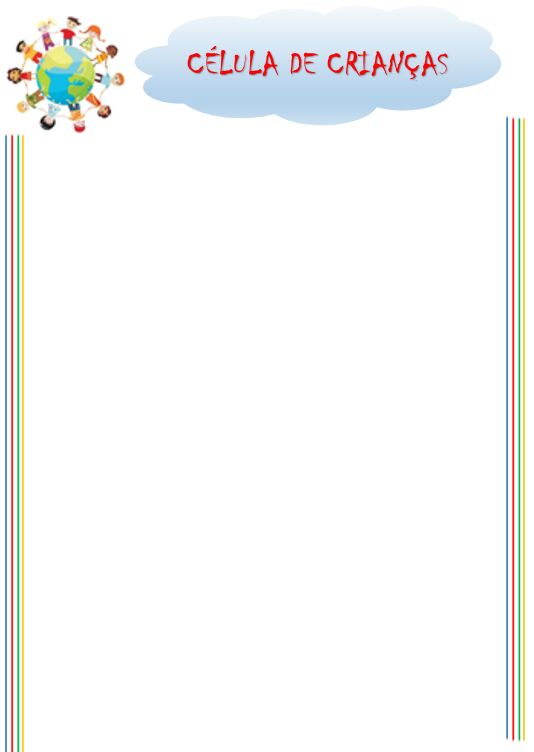 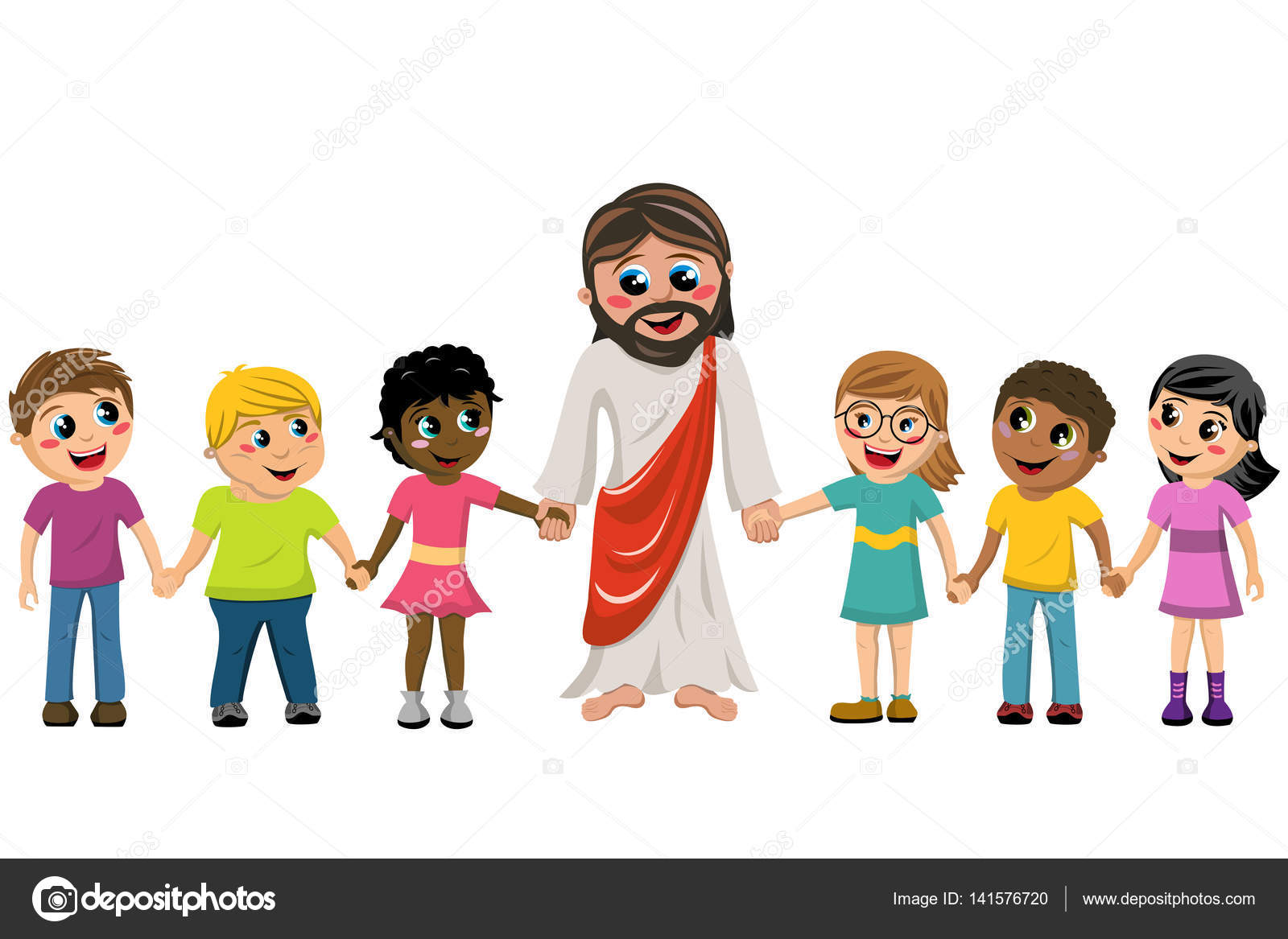 PINTE BEM CAPRICHADO, TÁ???    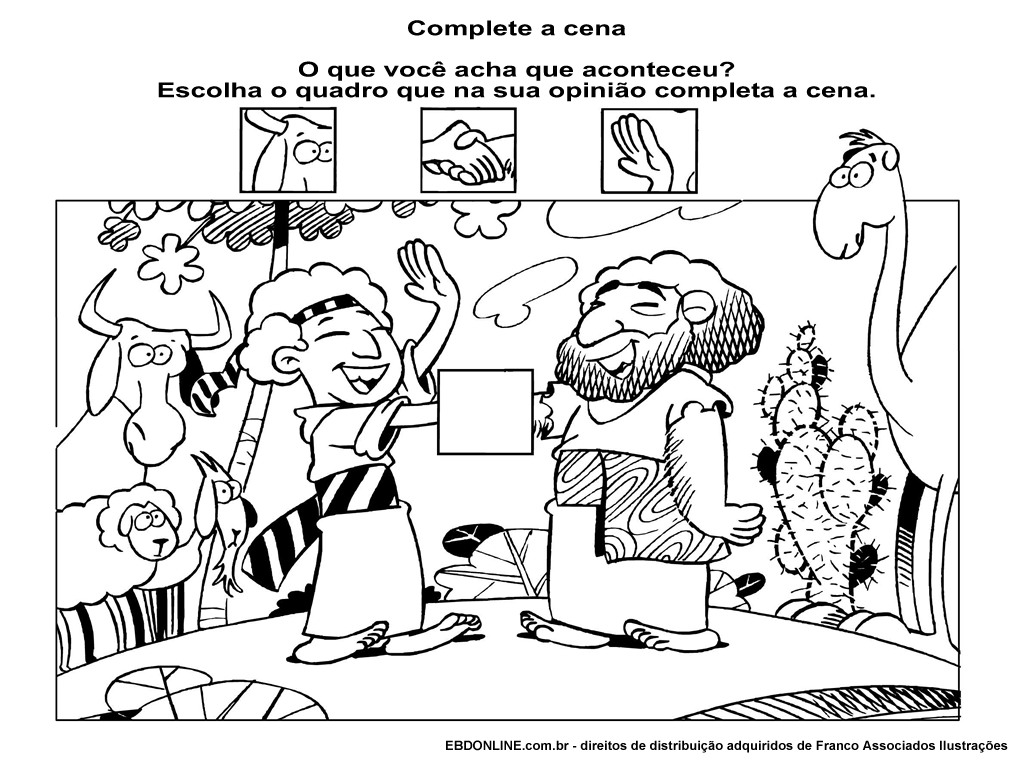 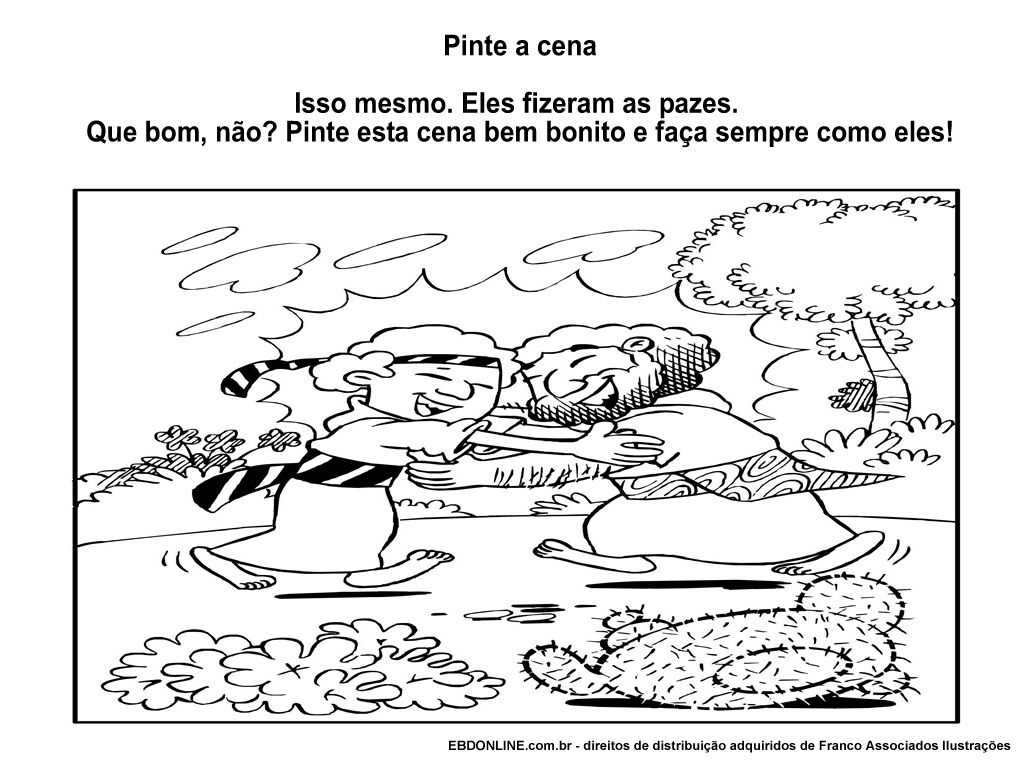 